---THIS SECTION INTENTIONALLY LEFT BLANK---SCROLL DOWN FOR APPLICATION FORM AND SUBMITTAL REQUIREMENTSProvide a list of all parcel numbers impacted by the project:        $     Will this project offer a benefit to your community related to the COVID-19 Public Health and Civil Preparedness emergencies?  Check one:          YES     /             NOIf you answered YES above, please provide a brief explanation of how this project will benefit the community as it relates to the COVID-19 Public Health and Civil Preparedness emergencies: YES or NO     	        YES or NO         (mm/dd/yyyy)YES or NO        YES or NO       YES or NO                       and skip to question 23.        .         .        ,             ___________________________________________MUNICIPAL CERTIFICATION OF RESOLUTIONBelow is the suggested format for the municipal certification of the town’s resolution which authorizes the Chief Executive Officer of the municipality to accept a STEAP grant and enter into any required contracts/agreements necessary to facilitate such grant.  The title of the Chief Executive Officer can be changed to reflect the appropriate title with respect to your municipality’s form of government (i.e., Mayor, Town Manager, First Selectman, etc.).A copy of the relevant resolution shall accompany the below certification.  The below certification must be printed on the municipality’s letterhead and must bear the official seal of the town/town clerk. For embossed seals with no ink, please darken the impression with graphite so it will be visible on the scanned document.Required language to be included in the town’s resolution appears in the indented portion of the certification below.Municipal Certification of Resolution  - STEAP 2020I, __________________, Town Clerk of the Town of _________________, a municipality organized and existing under the laws of the State of Connecticut, hereby certify that the following is a true copy of the resolution adopted at the Representative Town Meeting of said municipality at the Regular Monthly Meeting held on ______________(month, day, year):“RESOLVED, that First Selectman __________________ (name) be, and hereby is, authorized to accept on behalf of the Town of ______________, a 2020 Connecticut STEAP Grant in the amount of $_______________ for ___________________________________________________(project description); andFURTHER RESOLVED, that First Selectman ________________________ (name) is hereby authorized to enter into and execute any and all agreements, contracts and documents necessary to obtain said 2020 STEAP Grant with the State of Connecticut.”AND I DO FURTHER CERTIFY that the above resolution has in no way been altered, amended or revoked, and is in full force and effect.AND I DO FURTHER CERTIFY that ________________________ (name) is the first selectman of the town of _____________________, and has been since __________________ (date of instatement). IN WITNESS WHEREOF, I have hereunto set my hand and affixed the seal of the Town of _____________________ this ____ day of _________, 2020.								______________________________								Signature/Town Clerk								Town of _______________________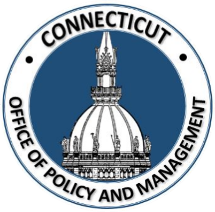 